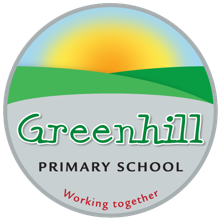 Early Years Professional Job DescriptionGreenhill Primary School, Mile Lane, Bury, Lancashire, BL8 2JHDirectorate: 			Forward As One CE Multi Academy Trust BoltonReporting to: 			Headteacher Grade: 			UNQ1 £18,419 per annum, pro rata                                                     Term Time plus 5 daysHours:                                         Full Time – Temporary until July 2023Start Date: 			1st September 2022Closing Date:   	            Friday 1st July 2022 @ 12 noonShortlisting:	                         w/c Monday 4th July 2022Interviews:                               w/c Monday 4th July 2022
Visits to the school are encouraged. Please contact the school office to arrange an appointment on 0161 764 7298.Please return completed application forms to: MillsJ@spsd.fa1.ukPerson SpecificationJob DescriptionTo promote the work and image of the School by always consistently maintaining high standards of personal appearance and adopting a friendly, professional approach to parents, members of the public and the wider community To have a good understanding of the Early Years Foundation Stage (EYFS) curriculum and assist the reception class teacher with the preparation and delivery of the curriculum and evaluation of activities To promote high standards, progression, continuity and quality of learning To observe children as individuals and in groups and monitor behaviour, academic progress and possible developmental needs, utilising specialist knowledge and experience To adhere to the school’s policies with special reference to the learning support, safeguarding and child protection, equal opportunities policies, and to help promote inclusion in the school To support the class teacher in ensuring up-to-date records of the children’s progress as part of the monitoring and reviewing of educational work programmes within the individual online profiles and to track children’s progress through the production of online learning journals and target setting. To act as a designated key carer worker to a group of children To liaise with parents/carers and outside agencies when necessary.To be responsible for the setting up and clearing away of activitiesTo maintain, repair and clean any equipment e.g. books, aprons, dressing-up clothes, toys, games etc. and to tidy up after use To be concerned with the general welfare of the children, including matters relating to personal hygiene and healthTo participate in school lunches with the childrenMINIMUM ESSENTIAL REQUIREMENTSMINIMUM ESSENTIAL REQUIREMENTSMETHOD OF ASSESSMENTSKILLS AND COMPETENCYSKILLS AND COMPETENCY1.Ability to interact with pupils in ways that help to develop their ability to think and learnApplication form/InterviewApplication form/InterviewApplication form/InterviewApplication form/Interview2.Ability to listen, question, understand and respond to pupils and adultsInterviewInterview3.Ability to communicate effectively with pupils, staff and other adults and to develop and maintain respectful professional relationships with children and adultsApplication form/InterviewApplication form/Interview4.Ability to act a good role model for pupils and provide encouragement and support using a language and vocabulary they are likely to understandApplication form/InterviewApplication form/Interview5.Ability to recognise when pupils are in danger of risk or harm and know what actions to take to protect them, in accordance with school proceduresInterviewInterview6.Ability to provide feedback on progress of an activity and pupil’s response to itInterviewInterview7.Ability to use praise and assistance to maintain the pupils’ interest and enthusiasm for an activityApplication form/InterviewApplication form/Interview8.Ability to positively encourage children’s self-reliance, self-confidence and positive behaviour Application form/InterviewApplication form/Interview9.Ability to support activities in the classroom and the playground and respond appropriately to incidents and accidents in line with school procedures.Application form/InterviewApplication form/Interview10.Ability to encourage positive relations between children in ways which are realistic to the expectations of their behaviour and developmental levelsApplication form/InterviewApplication form/Interview11.Ability to deal calmly and promptly with conflict and behaviour issues, including applying sanctions and rewards, in line with school procedures, and within limits of responsibilityApplication form/InterviewApplication form/Interview12.Ability to identify areas of work that could be improved and to contribute to improve skills, knowledge and effectiveness at workApplication form/InterviewApplication form/InterviewMINIMUM ESSENTIAL REQUIREMENTSMINIMUM ESSENTIAL REQUIREMENTSMETHOD OF ASSESSMENTCORE ORGANISATIONAL COMPETENCIESCORE ORGANISATIONAL COMPETENCIESValuing Diversity Listen, support and monitor the diverse contributions made to service development without prejudice.  Challenge behaviours and processes which do not positively advance the diversity agenda whilst being prepared to accept feedback about own behaviour.  Recognise people’s strengths, aspirations and abilities and helps to develop their potential.  Understand how Valuing Diversity can improve our ability to deliver better services and reduce disadvantage.InterviewCaring for CustomersListen and respond to customer need, seek out innovative ways of consulting service users and engaging partners.  Network with others to develop services for the benefit of the service users.InterviewDeveloping Self and Others Coach and mentor others.  Be willing to share learning and encourage others to do the same.  Listen to others and respond to their needs.  Apply a range of development activities to develop and train staff.  Endorse the principles of Investors in People.  Strives for improvement and take responsibility for own development.  Be self-confident and lead by example.InterviewHealth and SafetyThe ability to identify risk to self and others when undertaking work activities and appropriate actions needed to minimise risk.InterviewConfidentialityTo acknowledge the need to maintain confidentiality at all times and to become aware of the National, Corporate and Departmental policies on Confidentiality, and the management and sharing of information.InterviewEnergy Efficiency To be aware of the energy efficiency issues in own area of work and throughout the organisationInterviewMINIMUM ESSENTIAL REQUIREMENTSMINIMUM ESSENTIAL REQUIREMENTSMETHOD OF ASSESSMENTKnowledge/Experience/Qualifications/Training etcKnowledge/Experience/Qualifications/Training etc1Previous experience of working in a nursery, have an NVQ Level 2 or equivalent Teaching Assistant qualificationAwareness of the main stage of development and learning of pupils in relevant phaseApplication form/Interview2Awareness of the factors that can support and get in the way of the development of thinking and learningApplication form/Interview3Awareness of the possible barriers to communicationApplication form/Interview4Awareness of the importance of sharing information when pupil’s safety and well-being are concerned and of maintaining confidentiality about sensitive information, except where the safety and welfare of the pupil means it is appropriate to share with other people and agencies Interview 5Awareness of how to report, record and pass on information about pupilsApplication form/Interview6Awareness of and respect for children’s own and others’ cultural backgrounds and requirements.Application form/Interview7Awareness of actions that can be taken to improve skills, knowledge and effectiveness at work Application form/Interview8Experience of working with &/or caring for children (within specified age range) in either a paid or voluntary capacity Application form/Interview9Holder of, working towards or willing to work towards a vocationally-related qualification in Support Work in Schools or equivalentApplication form/InterviewSTAGE TWOWill only be used in the event of a large number of applicants meeting the minimum essential requirementsADDITIONAL REQUIREMENTSADDITIONAL REQUIREMENTSMETHOD OF ASSESSMENTKnowledge/Experience/Qualifications/Training, etc Knowledge/Experience/Qualifications/Training, etc 1Awareness of the curriculum for relevant phase/key StageApplication form/Interview2Experience of working in a school in the relevant key stageApplication form/Interview